                                                   FEEDBACK : Guía de autoaprendizaje  Inglés  1° Básico NAME:_...............................................................................................................................              1° Básico…………..I.- I.- Listen  and write down the parts of the face (escuchar escribir las partes del rostro) 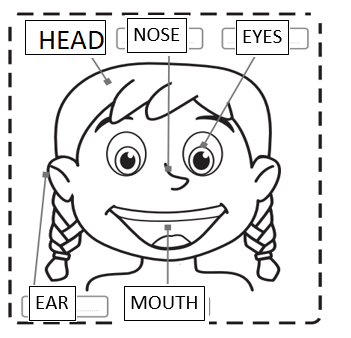 II.-  Listen and circle the correct image. (escuchar y encerrar e un circulo la imagen correcta )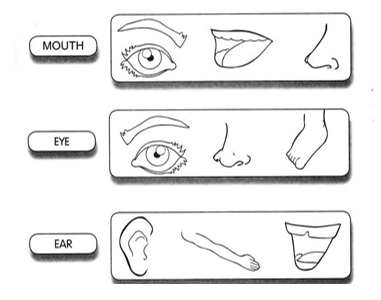 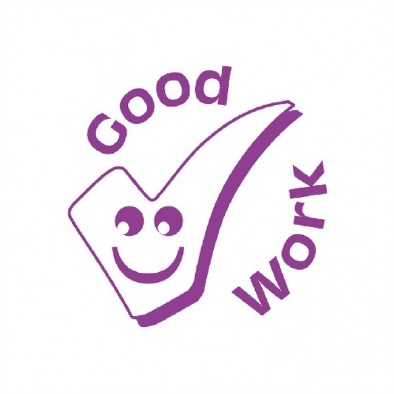 